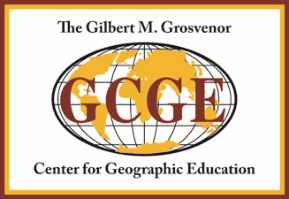 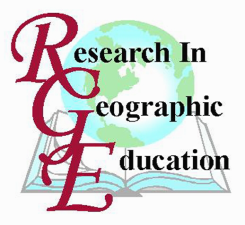 Subscription FormResearch in Geographic Education is an international peer-reviewed journal published in the Spring and Fall, emphasizing research in geographic education and spatial learning. Articles, commentary, and reviews of the following subjects are addressed in this journal: spatial cognition, map learning, learning theory, curriculum, gender issues, distance learning, non-traditional learning, environmental psychology, environmental education, cross-cultural spatial learning, and teaching methodologies. Subscription (One Year)Within North America: Individual- $30/Institution- $50Outside of North America: Individual- $40/Institution- $60Universities may subscribe using EBSCO subscription services.Orders/InquiriesGrosvenor Center for Geographic EducationTexas State University-San Marcos601 University DriveSan Marcos, Texas 78666-4616Tel: (+1) 512-245-1823; Fax: (+1) 512-245-1653   E-mail: j_z37@txstate.eduName: ______________________________________________________________________Affiliation: ____________________________________________________________________Mailing Address: ____________________________________________________________________________________________________________________________________________City: ___________________________ State: ______ Zip: __________Country: _____________ Phone: __________________________  E-mail: ______________________________________Subscription Year: ______________________PaymentCash: __Check: __ Make checks payable to: Grosvenor Center for Geographic Education      P.O. # (enclose copy): ___________________________________________________________CreditCard/#:_______________________________________________________ ExpDate:__/__ Signature (required): ____________________________________________________________